ФОТО отчет по мероприятию  «Загадки Древнего Китая»Знатоки игры ГО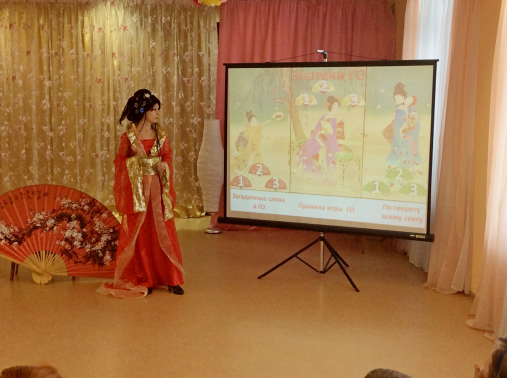 «Что прятал Китайский дракон?»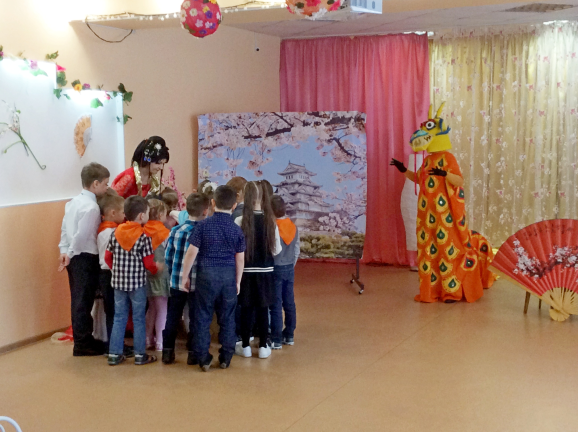 тайны Пагоды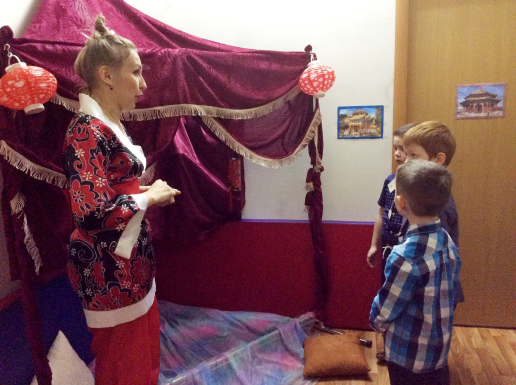 Сад камней китайского императора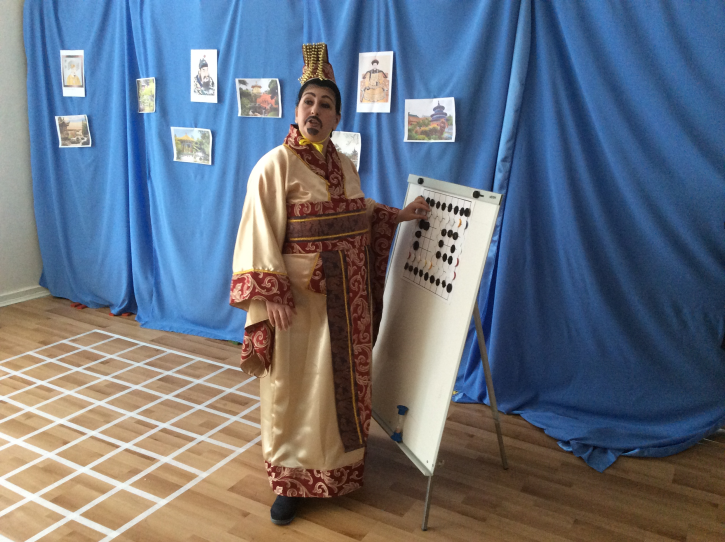 Сад камней китайского императора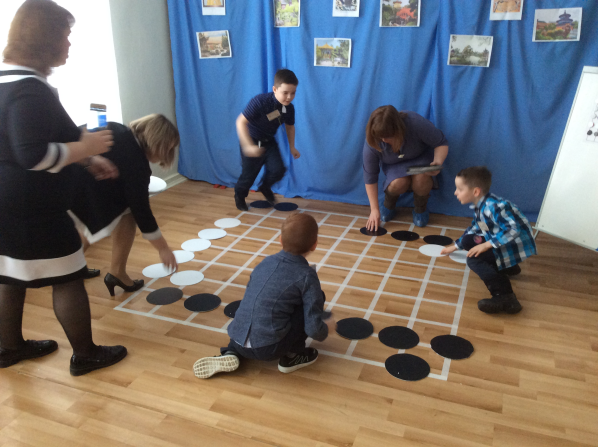 Сад сакуры 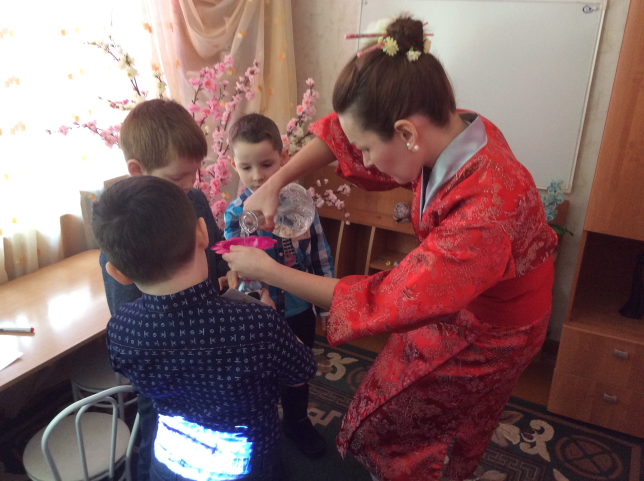 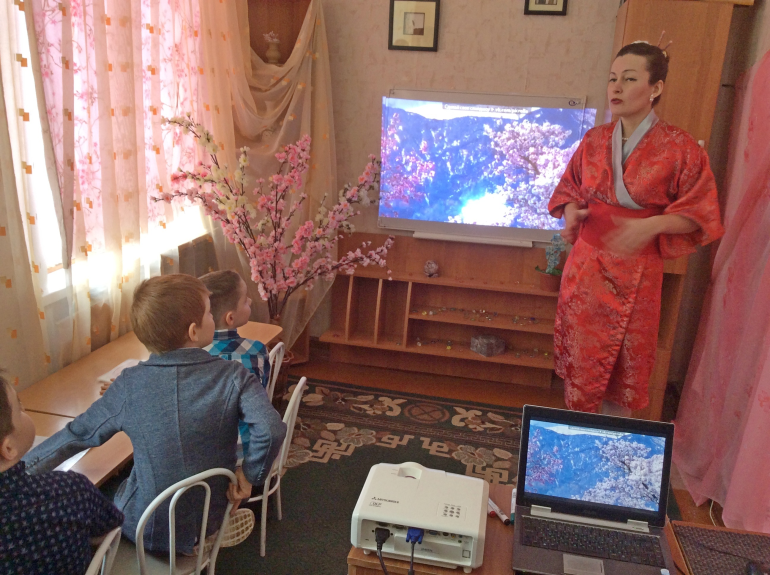 Тайны Великой китайской стены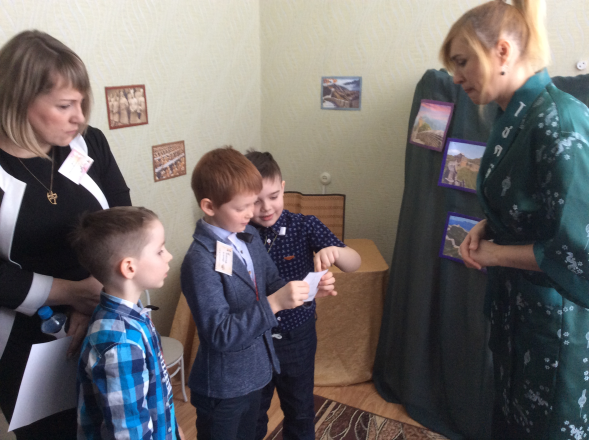 турнир го 2018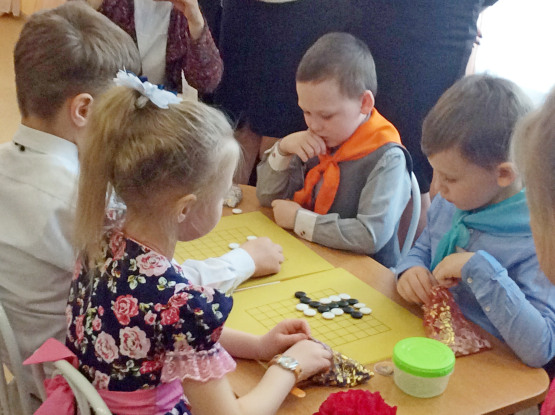 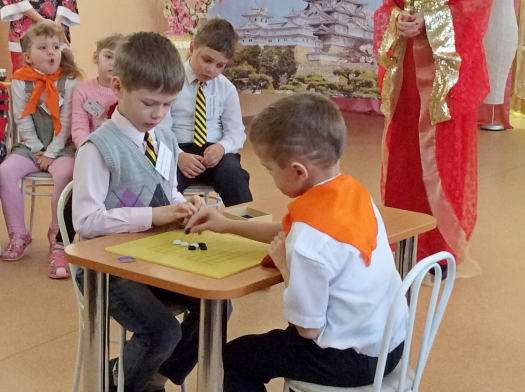 Главный судья – представитель Ярославского клуба ГоИвашкин В.В.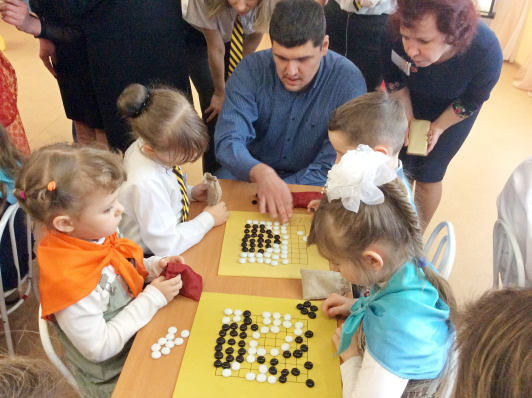 